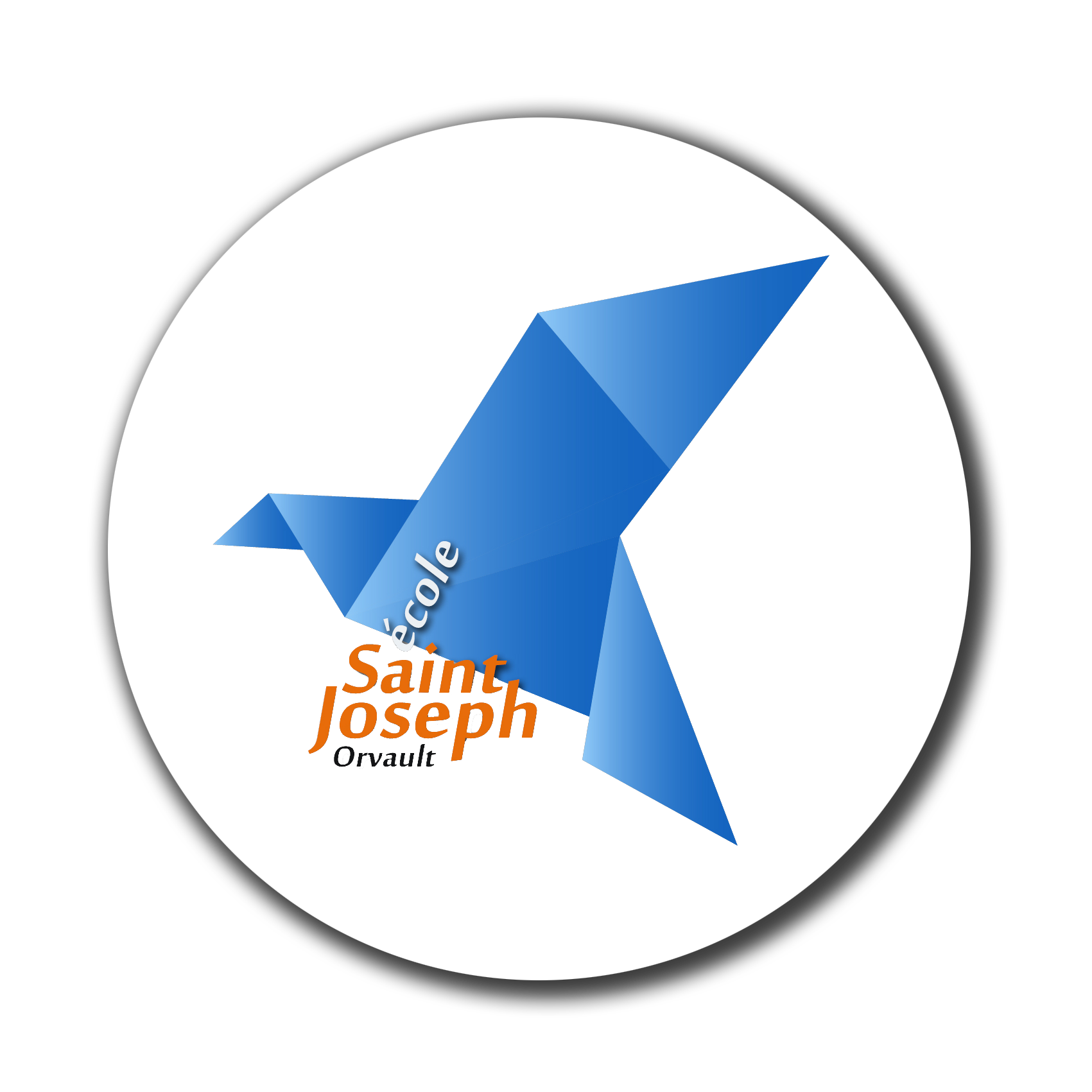 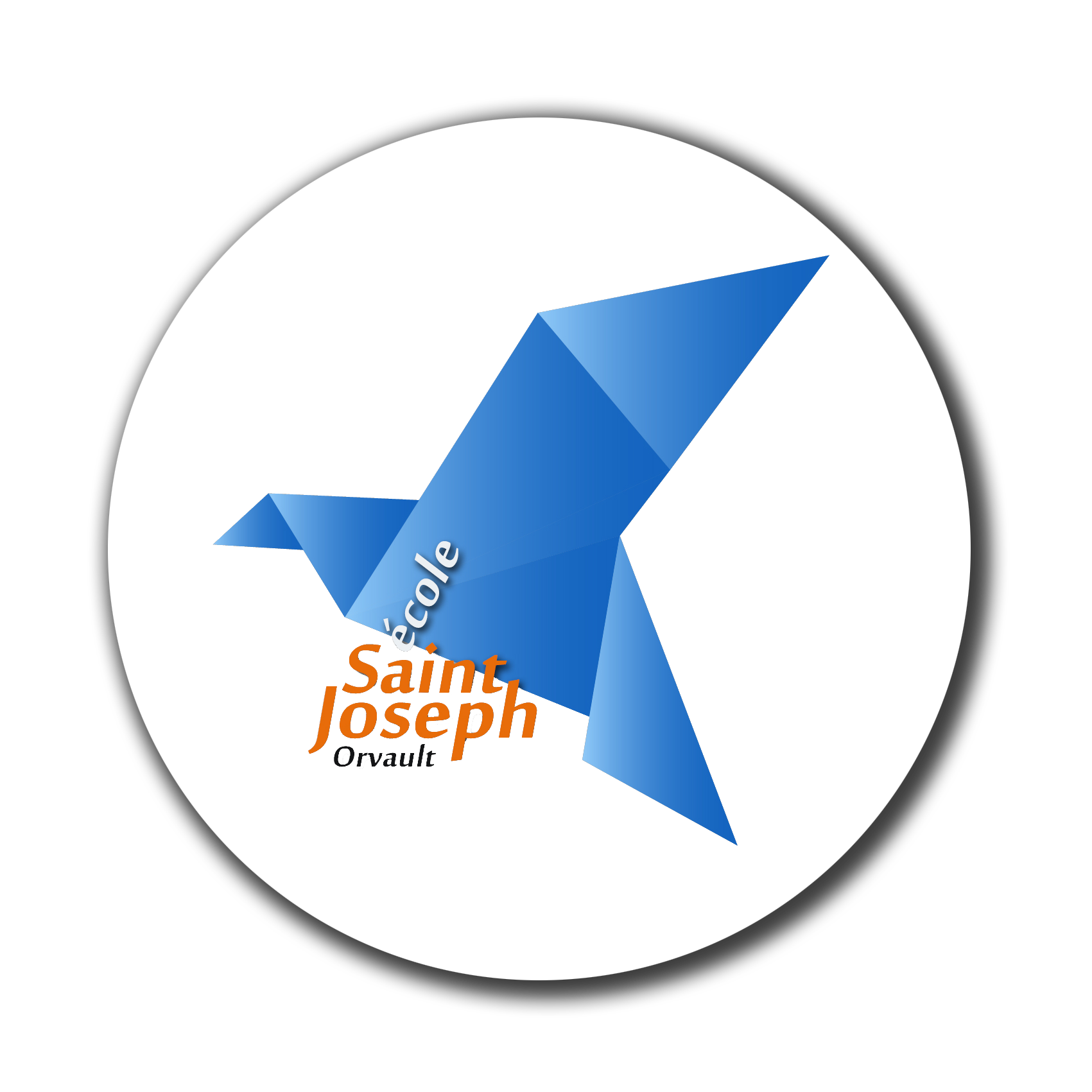 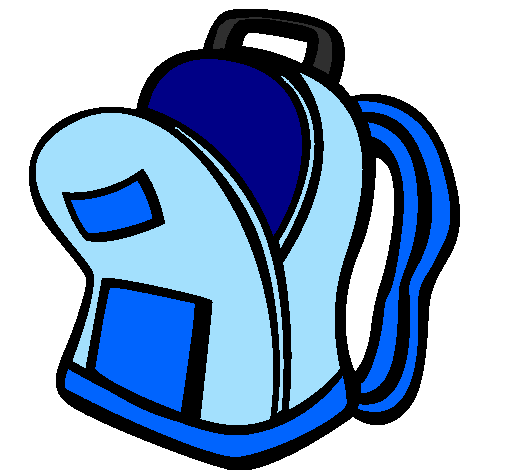 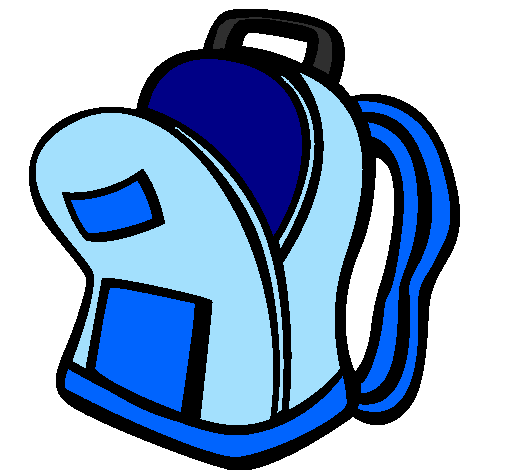 Pour la rentrée votre enfant aura besoin de :un cartable assez grand pour contenir un cahier 24x32boîte de mouchoirs et 1 rouleau de papier essuie-tout2 photos d’identitéun tapis pour le temps de repos marqué au nom de l’enfant, dans un sac (avec le nom), ce tapis ne doit pas être encombrantSi votre enfant a un doudou, prévoir une pochette marquée au nom de l’enfant, pour le ranger à l’intérieur.	